COUNTY OF ALAMEDAQuestions & AnswerstoRFP No. 901908forHealthy Start Group Health Consulting ServicesNetworking/Bidders Conference Held on July 15, 2020Alameda County is committed to reducing environmental impacts across our entire supply chain. 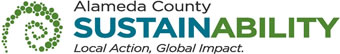 If printing this document, please print only what you need, print double-sided, and use recycled-content paper.**Responses to Written Questions: There were no written questions submitted prior to July 16, 2020 deadline and no questions were asked at the Bidders Conference held on July 15, 2020.**This County of Alameda, General Services Agency (GSA), RFP Questions & Answers (Q&A) has been electronically issued to potential bidders via e-mail.  E-mail addresses used are those in the County’s Small Local Emerging Business (SLEB) Vendor Database or from other sources.  If you have registered or are certified as a SLEB, please ensure that the complete and accurate e-mail address is noted and kept updated in the SLEB Vendor Database.  This RFP Q&A will also be posted on the GSA Contracting Opportunities website located at http://acgov.org/gsa_app/gsa/purchasing/bid_content/contractopportunities.jsp